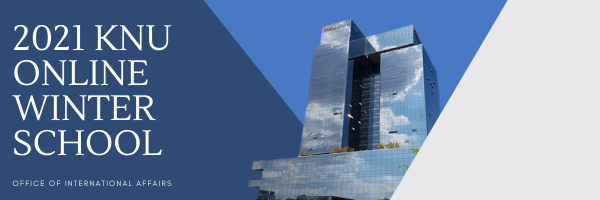 Dear Partners, Greetings from Kyungpook National University. We are writing to you with plans for our KNU Online Winter School.The KNU Online Winter School is from January 17 to 28 (2 weeks). It brings together students and academics fora unique intercultural experience through lectures on global and Korean issues as well as the Korean languageand culture. All courses are taught either in English or Korean, and you will take courses with other participantsfrom all over the world.Program OverviewEligibility: A student who is currently enrolled in university/college and pursuing a bachelor’s degreeDuration: January 17 – 28 (2 weeks, 3 credits)Application/Payment Deadline: December 10, 2021CurriculumApplication ProcessStudents from partner universities must be nominated by their home universities via knusummer@knu.ac.kr before submitting the online application - Students from non-partner universities must send 'name/home university name/nationality' directly to knusummer@knu.ac.krComplete the online application by December 10, 2021 (Application site will be sended later)Complete the payment and send a copy of the program fee payment receipt to knusummer@knu.ac.kr by December 10, 2021All admitted students receive a copy of admission via email in end-December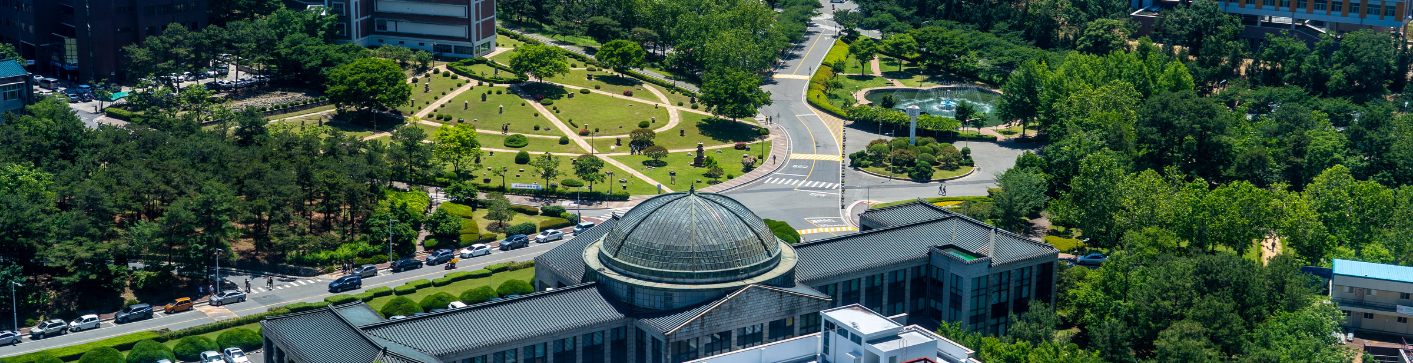 Program FeeMake sure program fees are transferred under the name of the participantTransfer commission must be paid by applicantsFee Payment AccountDaegu BankKyungpook National University Branch 111, Oksan-Ro, Buk-Gu, Daegu, South KoreaAccount number : 532-10-123035-5Swift Code : DAEBKR22Name of Depositor : Student's name (same as application form) or Home university name (with applicants list)Cancellation & Refund PolicyExcept for instances of serious illness or other acceptable reasons determined by the university, there will be no refund for cancellation. Cancellation requests should be made by email to knusummer@knu.ac.krOn or before December 24: 100% refundFrom December 25 to January 13: 50% refundAfter January 14: No refundPlease note that bank-transfer charges will be deducted from the total amount refunded.ContactOffice of International AffairsKyungpook National University 80 Daehakro, Buk-Gu, Daegu, Republic of Korea, 41566Email: knusummer@knu.ac.kr/ Tel: +82-53-950-2416Best regards,Office of International AffairsKyungpook National UniversityDaegu, South Korea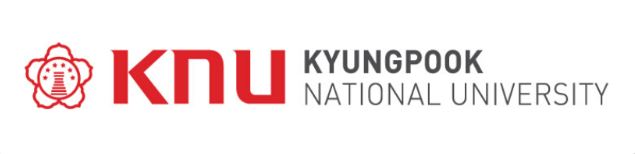 